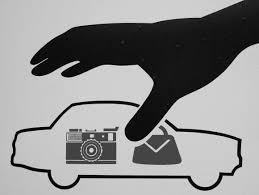 NELAUKITE KOL JŪSŲ AUTOMOBILĮ  APVOGS - APSAUGOS  PRIEMONIŲ IMKITĖS JAU DABARLaikykite savo automobilį saugomose aikštelėse.Pasirūpinkite, kad patikimos firmos meistrai Jūsų automobilyje įrengtų modernią signalizaciją.Pastatydami automobilį, visuomet patikrinkite, ar veikia apsaugos sistema.                                                                          Jei apsaugos sistema nereaguoja į jūsų siųstuvėlio komandas arba reaguoja chaotiškai arba su „vėlavimu“, nepalikite toje vietoje savo automobilio be priežiūros.Apdrauskite savo automobilį nuo vagystės.Niekada nepalikite atrakintų durų ar atidarytų langų bei stoglangių net jeigu išeinate trumpam.Jei laikote automobilį kieme, statykite jį gerai apšviestame kiemo plote, arčiau savo buto langų, įsitikinkite, kad jį užrakinote, uždarėte langus ir stoglangį.Net palikdami automobilį savo garaže, spynoje nepalikite užvedimo raktelių, įjunkite apsauginę signalizaciją.Nepamirškite užrakinti paties garažo.Nepalikite savo asmeninių net ir nevertingų daiktų automobilyje. Vagis negali žinoti, kad Jūsų rankinėje ar švarko kišenėje nėra nieko vertingo. Jis laušis į automobilį. O jeigu vis dėl to paliekate, paslėpkite taip, kad nebūtų akivaizdžiai matyti.Policijos įstaigose pažymėkite automobilyje esančią muzikinę įrangą nuo vagystės. O jeigu ji išimama, pasiimkite kartu su savimi.Burkitės į Saugios kaimynystės grupes, pasikalbėkite su kaimynais saugumo tema. Paprašykite, kad pamatę ką nors įtartinai vaikščiojantį apie jūsų automobilį iš karto paskambintų Jums arba į policijos įstaigą.Niekada neskubėkite priimti skubotų sprendimų!Jeigu Jūs radote savo automobilį apvogtą, nelieskite jo, nesėskite į vidų, nelieskite automobilyje esančių daiktų. Būtinai nedelsiant praneškite bendruoju pagalbos telefonu  112. Atminkite, kad kiekvienas rastas ir užfiksuotas įkaltis gali būti lemiamas tiriant šį nusikaltimą.Kadangi tik Jūs žinote atskirų automobilio detalių požymius, rekomenduojame aplankyti vietas, kur prekiaujama naudotomis dalimis. Atpažinus automobilio dalis nedelsiant praneškite policijai ar nusikaltimą tyrusiam pareigūnui.TIK BENDRAS MŪSŲ DARBAS GALI DUOTI TEIGIAMŲ REZULTATŲ!